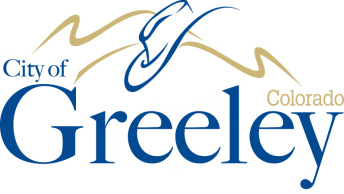 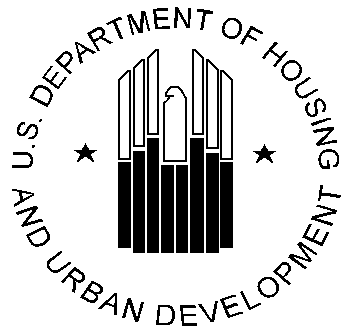 The application process for the City of Greeley’s 2023 Community Development Block Grant funds is now open. The process is part of the Five-Year Consolidated Plan (this is the 4th year of the 2020-2024 Plan), which outlines community priorities and activities serving target neighborhoods and populations, and consistent with federal Department of Housing and Urban Development (HUD) standards. The Consolidated Plan, and subsequent Annual Action Plans, must be submitted annually to HUD by any community receiving federal funds. The use of CDBG funds, as well as other federal funds, must be specifically identified in the Consolidated Plan. An anticipated $840,000 in funding will be available.Public Hearings may be virtual. Information on each Public Hearing will be provided as meeting time gets closer.Technical Assistance will be provided in person on two dates. Applicants are strongly encouraged to attend one of the technical assistance meetings noted below. There is a room limit of seven; please reserve a spot by emailing or calling Carol Larsen. Applicants unable to attend (or who wish to avoid an in-person meeting) may call and schedule a one-on-one time.For additional information on the Annual CDBG process, please contact one of the staff members below:J. R. Salas, GURA Manager, Carol Larsen, Grant Specialist, or Benjamin Snow, EHH Director1100 10th Street, Suite 201, Greeley, CO 80631 				(970) 350-9380 –j.r.salas@greeleygov.com  / carol.larsen@greeleygov.com / ben.snow@greeleygov.comTIMELINE AND CITIZEN PARTICIPATION PROCESS******************************************************************************************************************The City of Greeley does not discriminate on the basis of disability, race, color, national origin, or gender. For more information about protected classes and civil rights, or to file a complaint, please contact the City of Greeley’s designated Disability Rights and Title VI coordinator, Will Jones at (970) 350-9751, 1001 11th Avenue, Greeley, CO, 80631 or at will.jones@greeleygov.com.. *****************************************************************************************************************GENERAL INSTRUCTIONSPrior to submitting an application, verify it meets all of the requirements below:Meets a CDBG National Objective	Assistance to low- moderate-income neighborhood (see map attached)	Assistance to low- moderate-income clientele (program requesting funding serves a minimum of 51% LMI clientele) 	Prevention or elimination of slum/blight conditions Is an eligible CDBG activity (most common general categories are below – call GURA for more specifics)	Property acquisition	Property disposition 	Clearance activities	Public facilities and improvements (see definition below)	Public services (see definition below)	Housing rehabilitationMeets a Consolidated Plan Priority	Support efforts to preserve, maintain, and provide access to affordable housing for homeless, low- moderate-	income, 	underserved, and/or special needs residents (including public services that are specific to housing)	Support efforts to revitalize neighborhoods of the Redevelopment District (infrastructure, property conditions)	Support public facilities that serve the homeless, low- moderate-income, underserved, and/or special needs 	residents OR low- moderate-income neighborhoods	Support public services that assist homeless, low- moderate-income, underserved, and special needs residentsSubmitted by an agency/City department that has the capacity to carry out the activity	Capacity of agency or department is verifiable	Activity proposed would be ready to begin by May 1 of the grant year	Activity could be completed within approximately one year	CDBG will provide only the gap in funding; other funding has been secured or will be by May 1 of grant yearDefinitions:Public facilities and improvements:  Neither statute nor regulation defines the terms “public facility” or “public improvements”. However, in the CDBG program, these terms are broadly interpreted to include all improvements and facilities that are either publicly owned or that are traditionally provided by the government, or owned by a nonprofit, and operated so as to be open to the general public. This would include neighborhood facilities, firehouses, public schools, and libraries. Public improvements include streets, sidewalks, curbs and gutters, parks, playgrounds, etc. Facilities designed for use in providing shelter for persons with special needs (nursing homes, hospitals, shelters and transitional housing, group homes, etc.Public services:  Included, but not limited, are:  childcare, health care, job training, recreation programs, education programs, services for senior citizens or homeless persons, down payment assistance, drug abuse counseling and treatment, etc.Severe disability: Persons are classified as having a severe disability if they: (a) used a wheelchair or had used another special aid for 6 months or longer; (b) were unable to perform one or more functional activities or needed assistance with an Activity of Daily Living or Instrumental Activity of Daily Living; (c) were prevented from working at a job or doing housework; or (d) had a condition including autism, cerebral palsy, Alzheimer's disease, senility, or mental retardation. Finally persons who are under 65 years of age and who are covered by Medicare or receive SSI are considered to have a disability (and a severe disability). ______________________________________________________________________________________________________REMINDER:  SUBMIT APPLICATION ELECTRONICALLY AS AN EXCEL DOCUMENT. The signature page is the only page that should be sent as a pdf file.______________________________________________________________________________________________________June 1, 2022CDBG Applications available for Fiscal Year 2022 funding.June 16, 2022Technical assistance for applicants. 12:00-1:00. City Center North, 1100 10th Street, Room 1107. Entrances on west side of building. June 17, 20221st Neighborhood Meeting – for public wanting to learn about CDBG and citizen participation. 12:00-1:00. City Center North Room 1107-address aboveJune 18, 2022Technical assistance for applicants. 12:00-1:00. City Center North Room 1107. July 7, 20222nd Neighborhood Meeting – for public wanting to learn about CDBG and citizen participation. 4:00-5:00 Greeley Recreation Center, 651 10th Avenue Room 102July 20, 2022Last day to submit applications to GURA July 16, 2022Review of applications by Citizens Committee. Meeting date is tentative. August 10, 2022 – 4:00First public hearing – Greeley Urban Renewal Authority.  Applicants are strongly encouraged to attend the public hearing and explain their funding requests to the GURA Board. GURA reviews all applications and forwards their funding recommendations to City Council.*Aug 11-September 11, 2022Thirty (30) day public comment period. Written comments to GURA-Attn:  Carol Larsen 1100 10th St. Suite 402, Greeley, CO 80631 or carol.larsen@greeleygov.com. Comments received will be included in Annual Action Plan & responded to in writing.September 27,2022City Council work session for preliminary review of 2023 CDBG budget requests. October 4, 2022Second public hearing - City Council for approval of the CDBG budget. Funding requests will be finalized by Council at the meeting.* November 15, 20222023 Annual Action Plan ready for submittal to HUD. June 2023 approx.CDBG funds become available for approved 2023 projects.